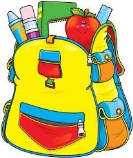 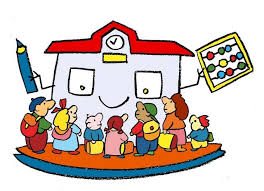 DEŽURSTVO ZA RUJAN šk. god. 2016./2017.TJEDAN     TJEDAN     TJEDAN     TJEDAN     TJEDAN     TJEDAN     TJEDAN     TJEDAN     TJEDAN     TJEDAN     TJEDAN     TJEDAN     TJEDAN     TJEDAN     TJEDAN     PONEDJELJAKPONEDJELJAKPONEDJELJAKPONEDJELJAKUTORAKUTORAKUTORAKUTORAKSRIJEDASRIJEDAČETVRTAKČETVRTAKPETAKPETAK   DO 10,005.9.5.9.Nejedli M.Anžlovar T.Nejedli M.Anžlovar T.6.9.Ontl Horvat I.RES A.Ontl Horvat I.RES A.Ontl Horvat I.RES A.7.9.Gloc K.Štefulinac Z.8.9.Štefulinac D.Marijan H.9.9.Novak M.Vidović Z.  OD 10,005.9.5.9.6.9.Sukalac M.Čičak M.Sukalac M.Čičak M.Sukalac M.Čičak M.7.9.Marijan A.Horvat D.8.9.Barto Z.Galunić A.9.9.Pralas L.Nakani A.TJEDANTJEDANTJEDANTJEDANTJEDANTJEDANTJEDANTJEDANTJEDANTJEDANTJEDANTJEDANTJEDANTJEDANTJEDAN   DO 10,0012.9.12.9.Kolar Z.Brdar B.Kolar Z.Brdar B.13.9.Marijan A.Štefulinac Z.Marijan A.Štefulinac Z.Marijan A.Štefulinac Z.14.9.PralasL.Novak M.15. 9.Čičak M.Puharić F.16.9.Galunić A.Barto Z.  OD 10,0012.9.12.9.Kalenski D.Anžlovar T.Kalenski D.Anžlovar T.13.9.Nejedli M.Nakani A.Nejedli M.Nakani A.Nejedli M.Nakani A.14.9.Vodopija LJ.Gloc K.15. 9.Matoušek Ž. J.Marijan H.16.9.Štefulinac D.Ontl Horvat I.TJEDANTJEDANTJEDANTJEDANTJEDANTJEDANTJEDANTJEDANTJEDANTJEDANTJEDANTJEDANTJEDANTJEDANTJEDAN  Do 10,0019.9.19.9.19.9.Vodopija LJ.Kolar Z.20.9.Nakani A.Čičak M.21.9.21.9.21.9.HorvatD.Kalenski D.22. 9.Puharić F.Marijan H.23.9.Vidović Z.Novak M. Od 10,0019.9.19.9.19.9.Sukalac M.Marijan A.20.9.Res A.Barto Z.21.9.21.9.21.9.Galunić A.Gloc K.22. 9.BrdarB.Matoušek Ž. J.23.9.Pralas L.Ontl Horvat I.TJEDANTJEDANTJEDANTJEDANTJEDANTJEDANTJEDANTJEDANTJEDANTJEDANTJEDANTJEDANTJEDANTJEDANTJEDAN   DO 10,00   DO 10,0026.9.26.9.Čičak M.Anžlovar T.27. 9.Marijan A.Vodopija Lj.Marijan A.Vodopija Lj.28.9.28.9.Marijan H.Galunić A.29. 9.Barto K.Kolar Z.30.9.Novak M.Ontl Horvat I.  OD 10,00  OD 10,0026.9.26.9.Horvat D.Štefulinac Z.27. 9.Nakani A. Štefulinac D.Nakani A. Štefulinac D.28.9.28.9.Nejedli M.Gloc K.29. 9.Puharić F.Brdar B30.9.Res A.Sukalac M.